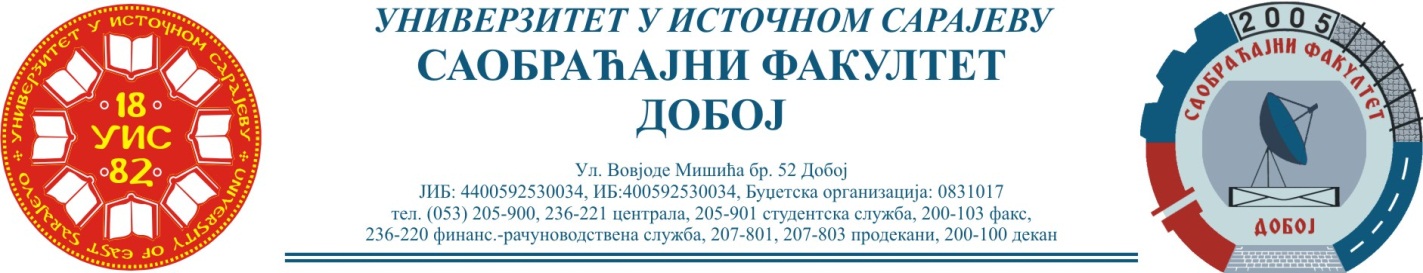 Добој, 01.03.2021. године                                                    Школска година  2020/2021САОБРАЋАЈНИ ОДСЈЕК                                       Смјер – ДРУМСКИ И ГРАДСКИ САОБРАЋАЈ, ЖЕЉЕЗНИЧКИ САОБРАЋАЈ И   ЛОГИСТИКАРЕЗУЛТАТИ ИСПИТНОГ РОКАПРЕДМЕТ: „МЕХАНИЗАЦИЈА И ТЕХНОЛОГИЈА ПРЕТОВАРА“Одржаног дана: 26.02.2021. годинеУсмени дио испита одржаће се дана            08.03.2021. године            у             0900          часова. 											Предметни професор:Др Ратко Ђуричић, ред. проф.P.брПРЕЗИМЕ И ИМЕБрој индексаПРЕДИСПИТНЕОБАВЕЗЕКОЛОКВИЈУМИОСТВАРЕНИ БРОЈ БОДОВА НА ИСПИТУОЦЈЕНА1.Халиловић Рамиз725/13+ + =0+35+22=57  (19,95)→(6)довољан (6) 2.Прелић Демир995/15+ + =30+18+0=48 (16,8)→условно(6)довољан (6)3.Вучковић Стефан1091/15+ + =5+10+30=45(15,75)→условно(6)довољан (6) 4.Раковић Тања1370/18+ + =57(9,975)→(6)53→  (9,275) →(6)довољан (6)5.Дењак Николина1243/16+ + =53→ (9,275)→(6)50(8,75) →(6)довољан (6)6.Синановић Халид842/14+ + =Положила: 12.02.2020. (14,0)→условно(6)довољан (6)7.Кесер Николина1162/16+ + =Положила:23.10.2020. (22,75) →(7)добар (7)